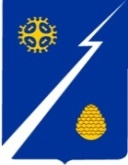 Главагородского поселения ИзлучинскНижневартовского районаХанты-Мансийского автономного округа-ЮгрыРАСПОРЯЖЕНИЕот 14.04.2016									             № 21пгт. ИзлучинскОб утверждении состава Комиссии Совета депутатов городского  поселения Излучинск по контролю за достоверностью сведений о доходах, об имуществе и обязательствах имущественного характера, представляемых лицами, замещающими муниципальные должности в муниципальном образовании городское поселение ИзлучинскВ соответствии с уставом городского поселения Излучинск, решением Совета депутатов городского поселения Излучинск от 18.03.2016 № 147 «Об утверждении Положения о Комиссии Совета депутатов городского поселения Излучинск по контролю за достоверностью сведений о доходах, об имуществе и обязательствах имущественного характера, представляемых лицами, замещающими муниципальные должности в муниципальном образовании городское поселение Излучинск»:1. Утвердить состав Комиссии Совета депутатов городского поселения Излучинск по контролю за достоверностью сведений о доходах, об имуществе и обязательствах имущественного характера, представляемых лицами, замещающими муниципальные должности в муниципальном образовании городское поселение Излучинск, согласно приложению.2. Настоящее распоряжение подлежит размещению (опубликованию)                     на официальном сайте органов местного самоуправления городского поселения Излучинск. 3. Контроль за выполнением распоряжения оставляю за собой.Глава поселения 								      И.В. ЗаводскаяПриложение к распоряжению главы поселениягородского поселенияот 14.04.2016 № 21СоставКомиссии Совета депутатов городского поселенияИзлучинск по контролю за достоверностью сведений о доходах, об имуществе и обязательствах имущественного характера, представляемых лицами, замещающими муниципальные должности в муниципальном образовании городское поселение Излучинск(далее - Комиссия)ЗаводскаяИрина Витальевна-глава поселения, председатель Совета депутатов, председатель Комиссии;БурматовИгорь Вениаминович-заместитель председателя Совета депутатов, заместитель председателя Комиссии;ДемьянецОксана Григорьевна- специалист отдела технического обеспечения ОМСУ МКУ «Партнер», секретарь КомиссииЧлены Комиссии:Сорокина Наталия Петровна-председатель постоянной комиссии по бюджету, налогам и социально – экономическому развитию Совета депутатов городского поселения Излучинск;КлимачевскаяЛюдмила Ивановна-председатель постоянной комиссии по нормотворческой деятельности по вопросам местного значения Совета депутатов городского поселения Излучинск;ПаппЕлена Станиславовна-начальник отдела муниципального контроля и правового обеспечения администрации поселения (по согласованию);Стороженко Анастасия Викторовна-специалист-эксперт отдела документационной и общей работы администрации поселения (по согласованию);ЗанинаВалентина Александровна-председатель первичной организации ветеранов войны и труда городского поселения  Излучинск (по согласованию).